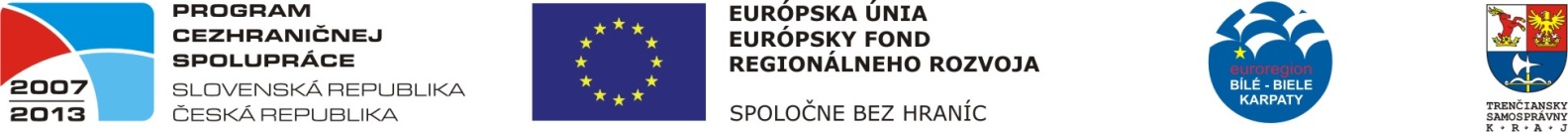 FOND MIKROPROJEKTŮ„Žabeň a Žabokreky – navzdory hranicím jsme si blízcí“Dotace v rámci Operačního programu přeshraniční spolupráce Slovenská republika – Česká republika 2007 – 2013 Informační brožura k akciPochování basyTermín:    	pátek  21. února 2014 od 20 hodinMísto:       	kulturní dům v ŽabniProgram: 		ochutnávka masopustních jídel, jednohubek a guláševystoupení akvabel v mužském provedenívystoupení slovenského partnera s ukázkou ochotnické divadelní hry ukázka tradičního programu z masopustu v oblasti Turiecprůvod v maskáchHudba, jídlo a pití zajištěno.